CHARTER TOWNSHIP OF GENESEE ORDINANCE NO. 631AN ORDINANCE TO AMEND ORDINANCE NO. 603, THE GENESEE CHARTER TOWNSHIP ZONING ORDINANCE, BY THE ADDITION OF SECTION 1502 (12) TO PROHIBIT THE USE OF CERTAIN ITEMS AS ACCESSORY BUILDINGSThe Charter Township of Genesee, Genesee County, Michigan Ordains:SECTION IThe Genesee Township Zoning Ordinance is hereby amended by the addition of the following:SECTION 1502 - ACCESSORY BUILDINGS12. Automobiles, buses, mobile homes, semi tractor trailers, tents, truck bodies, or similar portable units shall not be used as accessory buildings.SECTION IIREPEALAll ordinances and portions thereof insofar as the same may be in conflict herewith are hereby repealed.SECTION IIIEFFECTIVE DATEThis Ordinance shall become effective upon the 30th day following publication.SECTION IVINSPECTION OF ORDINANCEA copy of this Ordinance may be inspected at the Township Clerk's Office at the Genesee Township Hall, 7244 N. Genesee Road, Genesee, Michigan during regular business hours.We hereby certify that the foregoing Ordinance was adopted on the Second Reading by the Township Board of the Charter Township of Genesee at its meeting on October 10, 2023.First Reading:	September 12, 2023Second Reading: Published on:October 10, 2023September 20, 2023  1st ReadingOctober 18, 2023	2nd Reading_Q.(£...:1=·efEashoo, Supervisor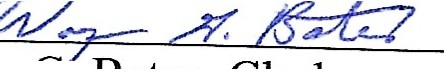 Wayn . Bates, Clerk2